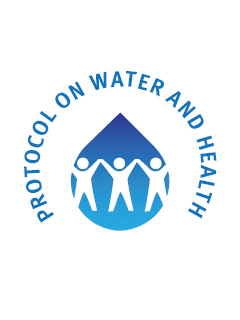 Drafting Group: Guidelines on Public Participation under the Protocol on Water and HealthSecond meeting, Geneva, 10 October 2012The first meeting of the Drafting Group was held in Geneva on 8 June 2012. The meeting agreed on the format of the final product, the structure of the Guidelines and the main content of the different sections. It also agreed on distribution of work for the preparation of the draft text. Received contributions are being compiled in a second draft document.The second meeting of the Drafting Group will take place on 10 October 2012, in Geneva (Room I). It will start at 9.30 and end at 17.30. The meeting is organised back-to-back with the fifth Meeting of the Working Group on Water and Health under the Protocol on Water and Health (11-12 October 2012).  The meeting of the Drafting Group will be co-chaired by Ms Anke Stock (Women in Europe for a Common Future) and Ms. Ana Drapa (Ministry of Environment and Forests of Romania).The main objectives of the second meeting are to discuss and agree on:The revised draft of the text of the Guidelines on Public Participation under the Protocol on Water and Health;The distribution of work for the preparation of the next draft of the text of the Guidelines.For the success of the meeting, it is important that participants prepare their comments on:The general structure of the document; The overall balance of general consideration about public participation, specific recommendations about public participation under the Protocol on Water and Health, and case studies;The relevance and ease of use of the document, considering its objectives as agreed at the first meeting.In order to prompt reflection on how to improve the draft guidelines, it is suggested that each member of the Expert Group identify missing and/or irrelevant information, and prepare suggestions to further elaborate the guidelines.Draft Agenda9.30		Opening9.40		Draft Guidelines: Presentation of the revised documentMs. Anke Stock will present the revised draft Guidelines that was prepared by compiling the contributions sent by experts, following the agreement on distribution of tasks at the first meeting of the Drafting Group. 10.10		Further discussion on the draft guidelinesThe Drafting Group will be invited to comment on the overall consistency of the Guidelines.The Drafting Group will then discuss the further elaboration of the document by:Discussing the draft text of the different chapters,Raise problems and identify gaps,Discuss how to address these issues,Agree on the responsibilities for future drafting.13.00-14.30	Lunch break14.30		Further discussion on the draft guidelinesThe Group will continue the discussion for the further elaboration of the draft Guidelines. 17.00		Key outcomes and further planningMs. Anke Stock will summarise the key outcomes of the discussion and the agreed distribution of responsibilities. She will recall the timeframe for the preparation of the Guidelines.17.30		ClosingBackground documents:Draft guidelines on public participation under the Protocol on Water and HealthGuidelines on the Setting of Targets, Evaluation of Progress and Reporting Aarhus Convention's draft recommendations on public participation in decision-makingReport of the Joint event on public participation in environmental decision making: Focus on water and health (6-8 June 2012)